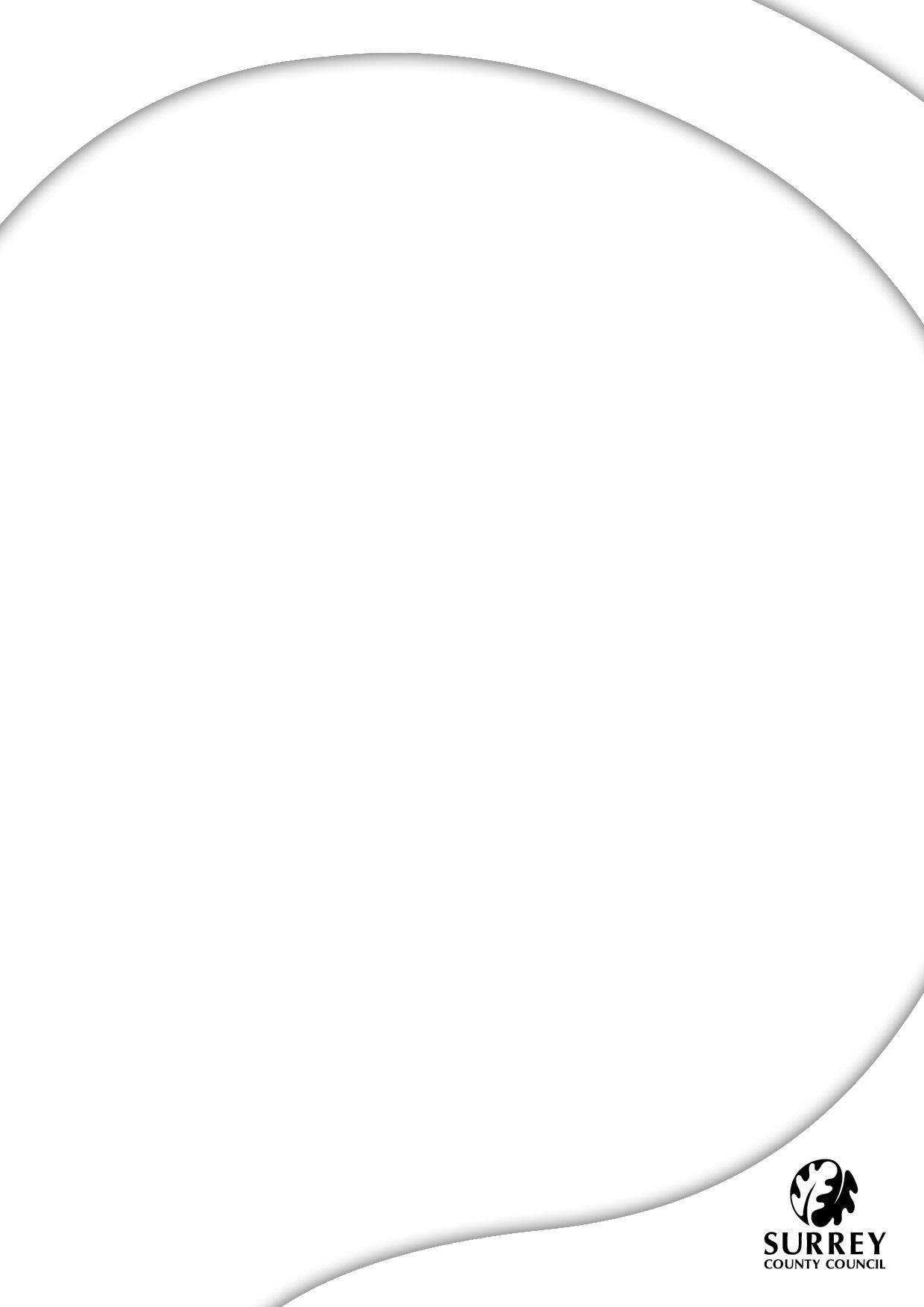 Video Application form instructionsPlease complete the questions in the application form below, any question marked with a * requires a written answer to be completed in the application form. For the questions which you can respond to by video, there are instructions under each question which detail the max length of the video and an approximate word count. In total there are 5 questions where you may respond to by video.The application form and all video recordings should be submitted by 5pm, 22 October 2021 to julia.pears@surreycc.gov.ukWhen submitting your application form and video responses you may either:Option 1: submit one long continuous video (max 14mins in length) which contains the applicant's responses to all the questions Option 2: attach the video response to each question in a separate video, clearly labelling which question number each video is responding toSection 1: Eligibility checklist* Name of community/ voluntary group or organization:*Charity/ company number (if applicable):* Name of main contact (including position if applicable):* Address and postcode:* Telephone Number:* Email address:* Name of at least 1 other contact who will be jointly responsible for the project:* How much are you applying for? (Max £10,000):* Name of the project:* Do you represent a community group?:Yes/No* Is your project in Horley and/or Stanwell?* Has your group been operating for at least 3 months?Yes/No* Will all activities comply with government Covid regulations?Yes/No* Is your group constituted?Yes/no* If not, which charitable partner will hold the funds for you? Please give their name, address and charity number:Section 2: Main QuestionsQuestion 1: Who does your project aim to help? Priority will be given to applications who support people most impacted by Covid-19, especially carers, older people, those with Learning Disabilities, Autism, or people living with long term conditions or disabilities, including mental health problems.Please film a short video and attach by email (no longer than 3 minutes, or approximately 300 words)Question 2: What does your project aim to achieve?Please film a short video and attach by email (no longer than 3 minutes, or approximately 300 words)Question 3: Please provide a brief description of your project and what you want to do In this section, you should cover how the project uses nature to improve health and wellbeing. You are also encouraged to attached photographs, videos or feedback from potential participants that show the issues your project will focus on.Please film a short video and attach by email (no longer than 4 minutes, or approximately 500 words)Question 4: Project outcome: what difference will your project make? Include:How your project will address the fund’s priorities How it will help local people to sustain their health, independence and wellbeingPlease film a short video and attach by email (no longer than 2 minutes, or approximately 200 words)Question 5: How will you know if your project has been successful? Please film a short video and attach by email (no longer than 2 minutes, or approximately 200 words)* We ask successful applicants to report on their progress using short videos, photographs and feedback from participants in their project. Please confirm you agree to create and share this information, and will follow GDPRYes/No* Please provide a breakdown using the table below of how you would spend the funding (E.g. equipment, staff etc.)Total:Is there any other support you would need from Surrey County Council to help deliver your project? E.g. training, employee volunteers, publicity, help with communicationsPlease film a short video, or detail any requests for support below.Applications and recordings should be submitted by 5pm, 22 October 2021 to julia.pears@surreycc.gov.ukItemDescriptionUnit CostQuantityTotal Cost